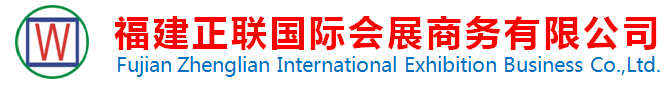 2024 年 展 览 会 计 划 表2024 年 展 览 会 计 划 表2024 年 展 览 会 计 划 表2024 年 展 览 会 计 划 表2024 年 展 览 会 计 划 表序号展会LOGO展会名称 展出时间展出地点1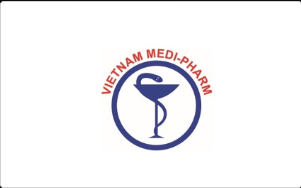 越南第31届国际医药制药、医疗器械展览会2024年5月9日-12日越南河内市友谊文化宫2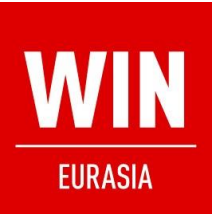 土耳其工业展览会2024 年 06 月 05-08日伊斯坦布尔展览中心 3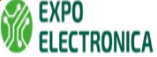 俄罗斯国际电力电子展览会2024年6月04-07日莫斯科4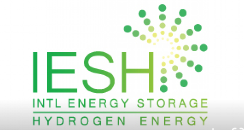 越南国际电池及储能技术展、电力设备与新能源技术、环境与能源产业2024年06月26-28日河内ICE国际会展中心5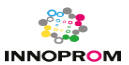 俄罗斯国际工业博览会2024年7月8日-11日俄罗斯叶卡捷琳堡 6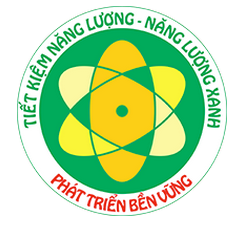 第17届越南国际电力电工设备、节能和绿色能源展览会（越南最专业电力展）2024年7月17日到19日胡志明市西贡国际展览中心7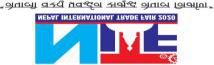 2024年第十届中国（尼泊尔）商品展览会2024年8月15日加德满都8越南（胡志明市）国际医药、医疗器械展览会2024年8月1日—3日胡志明市西贡国际展览中心9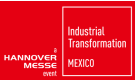 墨西哥工业展2024年10月9日-11日瓜纳华托州莱昂Poliforum León会展中心10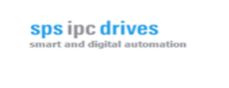 德国纽伦堡工业自动化及元器件展2024年11月12-14日纽伦堡国际展览中心11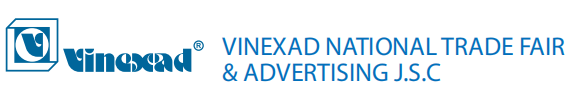 2024年第26届孟加拉国际能源电力展2024年11月14-16日孟加拉 达卡 国际展览中心（ICCB）